For Official Use Only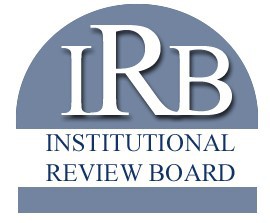 Protocol Log #	--  	California State University, Stanislaus Institutional Review Board Protocol Renewal FormOffice of Research and Sponsored Programs, MSR 160Telephone: (209) 667-3493 Email: IRBAdmin@csustan.edu 	Applicant Information	Principal InvestigatorCo- Investigator(s)Department	Faculty SponsorAddressCity	State	Zip CodeEmail	Phone NumberTitle of ProjectPrevious Protocol NumberMaster's Thesis/Project?	  Yes	  No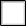 Doctoral Dissertation? Sponsored Program?  Yes	  No  Yes	  No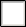 Source of Funds 	Protocol Summary Instructions	Briefly describe your research project to date including progress made and the reasons for continuing the research. Please state whether data collection has been completed.Have there been any procedural changes from the originally approved protocol? If yes, please explain.Have there been any unanticipated events during the study? If yes, please explain.By submitting this protocol I certify, under the penalty of professional misconduct, the above statements are accurate and true.Principal Investigator SignatureDateFaculty Sponsor Signature(if applicable)Date